SIA „Rīgas namu pārvaldnieks”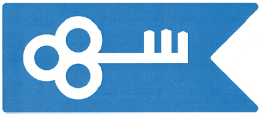 Aleksandra Čaka ielā 42, Rīgā, LV-1011Rīgā, 2022. gada 4. augusts  (datums veidlapā ģenerējas automātiski uz izdrukas dienu)Iesniegumspar transportlīdzekļu iebraukšanas un stāvēšanas atļaujas izgatavošanuLūdzu sagatavot un izsniegt transportlīdzekļu iebraukšanas un stāvēšanas atļauju (vajadzīgo atzīmēt ):ŠIS DOKUMENTS IR ELEKTRONISKI PARAKSTĪTS AR DROŠU ELEKTRONISKO 
PARAKSTU UN SATUR LAIKA ZĪMOGUKlienta Vārds, Uzvārds / NosaukumsKlienta Vārds, Uzvārds / NosaukumsKlienta Vārds, Uzvārds / NosaukumsPersonas kods / reģistrācijas Nr.Personas kods / reģistrācijas Nr.Personas kods / reģistrācijas Nr.Klienta pārstāvja Vārds, Uzvārds* Klienta pārstāvja Vārds, Uzvārds* Klienta pārstāvja Vārds, Uzvārds* * aizpilda, ja klientu uz pārstāvības dokumenta pamata pārstāv cita persona* aizpilda, ja klientu uz pārstāvības dokumenta pamata pārstāv cita persona* aizpilda, ja klientu uz pārstāvības dokumenta pamata pārstāv cita persona* aizpilda, ja klientu uz pārstāvības dokumenta pamata pārstāv cita persona* aizpilda, ja klientu uz pārstāvības dokumenta pamata pārstāv cita persona* aizpilda, ja klientu uz pārstāvības dokumenta pamata pārstāv cita personaTālrunis:e-pasts:Korespondences adrese:Korespondences adrese:Dzīvojamās mājas adrese Rīgā, kuras piesaistītajā teritorijā paredzēts novietot transportlīdzekli: Dzīvojamās mājas adrese Rīgā, kuras piesaistītajā teritorijā paredzēts novietot transportlīdzekli: Dzīvojamās mājas adrese Rīgā, kuras piesaistītajā teritorijā paredzēts novietot transportlīdzekli: Dzīvojamās mājas adrese Rīgā, kuras piesaistītajā teritorijā paredzēts novietot transportlīdzekli: Dzīvojamās mājas adrese Rīgā, kuras piesaistītajā teritorijā paredzēts novietot transportlīdzekli: Dzīvojamās mājas adrese Rīgā, kuras piesaistītajā teritorijā paredzēts novietot transportlīdzekli: Atļaujas veids: bez transportlīdzekļa valsts reģistrācijas numura (viesu)       gab. bez transportlīdzekļa valsts reģistrācijas numura (viesu)       gab. bez transportlīdzekļa valsts reģistrācijas numura (viesu)       gab. bez transportlīdzekļa valsts reģistrācijas numura (viesu)       gab. bez transportlīdzekļa valsts reģistrācijas numura (viesu)       gab. bez transportlīdzekļa valsts reģistrācijas numura (viesu)       gab. bez transportlīdzekļa valsts reģistrācijas numura (viesu)       gab.Atļaujas veids: ar transportlīdzekļa valsts reģistrācijas numuru       gab. (norādīt VRN): ar transportlīdzekļa valsts reģistrācijas numuru       gab. (norādīt VRN): ar transportlīdzekļa valsts reģistrācijas numuru       gab. (norādīt VRN): ar transportlīdzekļa valsts reģistrācijas numuru       gab. (norādīt VRN): ar transportlīdzekļa valsts reģistrācijas numuru       gab. (norādīt VRN): ar transportlīdzekļa valsts reģistrācijas numuru       gab. (norādīt VRN): ar transportlīdzekļa valsts reģistrācijas numuru       gab. (norādīt VRN):   Esmu iepazinies ar SIA “Rīgas namu pārvaldnieks” maksas pakalpojumu cenrādi un informēts, ka 1 (vienas) transportlīdzekļa atļaujas izgatavošanas izdevumi fiziskai personai ir 9,99 euro, bet juridiskai personai – 15,00 euro.   Esmu iepazinies, ka transportlīdzekļa atļauja tiek izgatavota un izsniegta atbilstoši dzīvojamās mājas dzīvokļu īpašnieku kopības lēmumam un SIA “Rīgas namu pārvaldnieks” noteiktajai kārtībai, tai skaitā iepazinies ar atļaujas izmantošanas kārtību un ierobežojumiem.  Lūdzu iekļaut SIA “Rīgas namu pārvaldnieks” atļaujas izgatavošanas izdevumus nākamā mēneša pārvaldīšanas un saņemto pakalpojumu rēķinā atbilstoši pieprasītajam atļauju skaitam. (attiecas tikai uz SIA “Rīgas namu pārvaldnieks” klientiem)   Esmu iepazinies ar SIA “Rīgas namu pārvaldnieks” maksas pakalpojumu cenrādi un informēts, ka 1 (vienas) transportlīdzekļa atļaujas izgatavošanas izdevumi fiziskai personai ir 9,99 euro, bet juridiskai personai – 15,00 euro.   Esmu iepazinies, ka transportlīdzekļa atļauja tiek izgatavota un izsniegta atbilstoši dzīvojamās mājas dzīvokļu īpašnieku kopības lēmumam un SIA “Rīgas namu pārvaldnieks” noteiktajai kārtībai, tai skaitā iepazinies ar atļaujas izmantošanas kārtību un ierobežojumiem.  Lūdzu iekļaut SIA “Rīgas namu pārvaldnieks” atļaujas izgatavošanas izdevumus nākamā mēneša pārvaldīšanas un saņemto pakalpojumu rēķinā atbilstoši pieprasītajam atļauju skaitam. (attiecas tikai uz SIA “Rīgas namu pārvaldnieks” klientiem)   Esmu iepazinies ar SIA “Rīgas namu pārvaldnieks” maksas pakalpojumu cenrādi un informēts, ka 1 (vienas) transportlīdzekļa atļaujas izgatavošanas izdevumi fiziskai personai ir 9,99 euro, bet juridiskai personai – 15,00 euro.   Esmu iepazinies, ka transportlīdzekļa atļauja tiek izgatavota un izsniegta atbilstoši dzīvojamās mājas dzīvokļu īpašnieku kopības lēmumam un SIA “Rīgas namu pārvaldnieks” noteiktajai kārtībai, tai skaitā iepazinies ar atļaujas izmantošanas kārtību un ierobežojumiem.  Lūdzu iekļaut SIA “Rīgas namu pārvaldnieks” atļaujas izgatavošanas izdevumus nākamā mēneša pārvaldīšanas un saņemto pakalpojumu rēķinā atbilstoši pieprasītajam atļauju skaitam. (attiecas tikai uz SIA “Rīgas namu pārvaldnieks” klientiem)   Esmu iepazinies ar SIA “Rīgas namu pārvaldnieks” maksas pakalpojumu cenrādi un informēts, ka 1 (vienas) transportlīdzekļa atļaujas izgatavošanas izdevumi fiziskai personai ir 9,99 euro, bet juridiskai personai – 15,00 euro.   Esmu iepazinies, ka transportlīdzekļa atļauja tiek izgatavota un izsniegta atbilstoši dzīvojamās mājas dzīvokļu īpašnieku kopības lēmumam un SIA “Rīgas namu pārvaldnieks” noteiktajai kārtībai, tai skaitā iepazinies ar atļaujas izmantošanas kārtību un ierobežojumiem.  Lūdzu iekļaut SIA “Rīgas namu pārvaldnieks” atļaujas izgatavošanas izdevumus nākamā mēneša pārvaldīšanas un saņemto pakalpojumu rēķinā atbilstoši pieprasītajam atļauju skaitam. (attiecas tikai uz SIA “Rīgas namu pārvaldnieks” klientiem)   Esmu iepazinies ar SIA “Rīgas namu pārvaldnieks” maksas pakalpojumu cenrādi un informēts, ka 1 (vienas) transportlīdzekļa atļaujas izgatavošanas izdevumi fiziskai personai ir 9,99 euro, bet juridiskai personai – 15,00 euro.   Esmu iepazinies, ka transportlīdzekļa atļauja tiek izgatavota un izsniegta atbilstoši dzīvojamās mājas dzīvokļu īpašnieku kopības lēmumam un SIA “Rīgas namu pārvaldnieks” noteiktajai kārtībai, tai skaitā iepazinies ar atļaujas izmantošanas kārtību un ierobežojumiem.  Lūdzu iekļaut SIA “Rīgas namu pārvaldnieks” atļaujas izgatavošanas izdevumus nākamā mēneša pārvaldīšanas un saņemto pakalpojumu rēķinā atbilstoši pieprasītajam atļauju skaitam. (attiecas tikai uz SIA “Rīgas namu pārvaldnieks” klientiem)   Esmu iepazinies ar SIA “Rīgas namu pārvaldnieks” maksas pakalpojumu cenrādi un informēts, ka 1 (vienas) transportlīdzekļa atļaujas izgatavošanas izdevumi fiziskai personai ir 9,99 euro, bet juridiskai personai – 15,00 euro.   Esmu iepazinies, ka transportlīdzekļa atļauja tiek izgatavota un izsniegta atbilstoši dzīvojamās mājas dzīvokļu īpašnieku kopības lēmumam un SIA “Rīgas namu pārvaldnieks” noteiktajai kārtībai, tai skaitā iepazinies ar atļaujas izmantošanas kārtību un ierobežojumiem.  Lūdzu iekļaut SIA “Rīgas namu pārvaldnieks” atļaujas izgatavošanas izdevumus nākamā mēneša pārvaldīšanas un saņemto pakalpojumu rēķinā atbilstoši pieprasītajam atļauju skaitam. (attiecas tikai uz SIA “Rīgas namu pārvaldnieks” klientiem)   Esmu iepazinies ar SIA “Rīgas namu pārvaldnieks” maksas pakalpojumu cenrādi un informēts, ka 1 (vienas) transportlīdzekļa atļaujas izgatavošanas izdevumi fiziskai personai ir 9,99 euro, bet juridiskai personai – 15,00 euro.   Esmu iepazinies, ka transportlīdzekļa atļauja tiek izgatavota un izsniegta atbilstoši dzīvojamās mājas dzīvokļu īpašnieku kopības lēmumam un SIA “Rīgas namu pārvaldnieks” noteiktajai kārtībai, tai skaitā iepazinies ar atļaujas izmantošanas kārtību un ierobežojumiem.  Lūdzu iekļaut SIA “Rīgas namu pārvaldnieks” atļaujas izgatavošanas izdevumus nākamā mēneša pārvaldīšanas un saņemto pakalpojumu rēķinā atbilstoši pieprasītajam atļauju skaitam. (attiecas tikai uz SIA “Rīgas namu pārvaldnieks” klientiem)   Esmu iepazinies ar SIA “Rīgas namu pārvaldnieks” maksas pakalpojumu cenrādi un informēts, ka 1 (vienas) transportlīdzekļa atļaujas izgatavošanas izdevumi fiziskai personai ir 9,99 euro, bet juridiskai personai – 15,00 euro.   Esmu iepazinies, ka transportlīdzekļa atļauja tiek izgatavota un izsniegta atbilstoši dzīvojamās mājas dzīvokļu īpašnieku kopības lēmumam un SIA “Rīgas namu pārvaldnieks” noteiktajai kārtībai, tai skaitā iepazinies ar atļaujas izmantošanas kārtību un ierobežojumiem.  Lūdzu iekļaut SIA “Rīgas namu pārvaldnieks” atļaujas izgatavošanas izdevumus nākamā mēneša pārvaldīšanas un saņemto pakalpojumu rēķinā atbilstoši pieprasītajam atļauju skaitam. (attiecas tikai uz SIA “Rīgas namu pārvaldnieks” klientiem)Atļaujas saņemšana Klientu apkalpošanas centra pieņemšanas vietā:Atļaujas saņemšana Klientu apkalpošanas centra pieņemšanas vietā:Atļaujas saņemšana Klientu apkalpošanas centra pieņemšanas vietā:Atļaujas saņemšana Klientu apkalpošanas centra pieņemšanas vietā:Atļaujas saņemšana Klientu apkalpošanas centra pieņemšanas vietā:Atļaujas saņemšana Klientu apkalpošanas centra pieņemšanas vietā:Atļaujas saņemšana Klientu apkalpošanas centra pieņemšanas vietā:Atļaujas saņemšana Klientu apkalpošanas centra pieņemšanas vietā: Brīvības ielā 49/53, Rīgā Brīvības gatvē 430A, Rīgā Brīvības ielā 49/53, Rīgā Brīvības gatvē 430A, Rīgā Brīvības ielā 49/53, Rīgā Brīvības gatvē 430A, Rīgā Brīvības ielā 49/53, Rīgā Brīvības gatvē 430A, Rīgā Eduarda Smiļģa ielā 46, Rīgā Mārtiņa ielā 7, Rīgā Eduarda Smiļģa ielā 46, Rīgā Mārtiņa ielā 7, Rīgā Eduarda Smiļģa ielā 46, Rīgā Mārtiņa ielā 7, Rīgā Tilta ielā 11 k-1, Rīgā Zebiekstes ielā 8, Rīgā Maskavas ielā 168, RīgāDokumentu pielikumi:Dokumentu pielikumi:  pārstāvību apliecinoša dokumenta kopija, ja iesniegumu iesniedz cita persona; īpašuma tiesību, neprivatizētas dzīvojamās telpas īres/neapdzīvojamās telpas nomas tiesību apliecinoša dokumenta kopija.  pārstāvību apliecinoša dokumenta kopija, ja iesniegumu iesniedz cita persona; īpašuma tiesību, neprivatizētas dzīvojamās telpas īres/neapdzīvojamās telpas nomas tiesību apliecinoša dokumenta kopija.  pārstāvību apliecinoša dokumenta kopija, ja iesniegumu iesniedz cita persona; īpašuma tiesību, neprivatizētas dzīvojamās telpas īres/neapdzīvojamās telpas nomas tiesību apliecinoša dokumenta kopija.  pārstāvību apliecinoša dokumenta kopija, ja iesniegumu iesniedz cita persona; īpašuma tiesību, neprivatizētas dzīvojamās telpas īres/neapdzīvojamās telpas nomas tiesību apliecinoša dokumenta kopija.  pārstāvību apliecinoša dokumenta kopija, ja iesniegumu iesniedz cita persona; īpašuma tiesību, neprivatizētas dzīvojamās telpas īres/neapdzīvojamās telpas nomas tiesību apliecinoša dokumenta kopija.  pārstāvību apliecinoša dokumenta kopija, ja iesniegumu iesniedz cita persona; īpašuma tiesību, neprivatizētas dzīvojamās telpas īres/neapdzīvojamās telpas nomas tiesību apliecinoša dokumenta kopija.  pārstāvību apliecinoša dokumenta kopija, ja iesniegumu iesniedz cita persona; īpašuma tiesību, neprivatizētas dzīvojamās telpas īres/neapdzīvojamās telpas nomas tiesību apliecinoša dokumenta kopija.  pārstāvību apliecinoša dokumenta kopija, ja iesniegumu iesniedz cita persona; īpašuma tiesību, neprivatizētas dzīvojamās telpas īres/neapdzīvojamās telpas nomas tiesību apliecinoša dokumenta kopija.  pārstāvību apliecinoša dokumenta kopija, ja iesniegumu iesniedz cita persona; īpašuma tiesību, neprivatizētas dzīvojamās telpas īres/neapdzīvojamās telpas nomas tiesību apliecinoša dokumenta kopija.  pārstāvību apliecinoša dokumenta kopija, ja iesniegumu iesniedz cita persona; īpašuma tiesību, neprivatizētas dzīvojamās telpas īres/neapdzīvojamās telpas nomas tiesību apliecinoša dokumenta kopija.  pārstāvību apliecinoša dokumenta kopija, ja iesniegumu iesniedz cita persona; īpašuma tiesību, neprivatizētas dzīvojamās telpas īres/neapdzīvojamās telpas nomas tiesību apliecinoša dokumenta kopija.  pārstāvību apliecinoša dokumenta kopija, ja iesniegumu iesniedz cita persona; īpašuma tiesību, neprivatizētas dzīvojamās telpas īres/neapdzīvojamās telpas nomas tiesību apliecinoša dokumenta kopija. Izgatavoto atļauju izņems cita persona (norādīt personas Vārdu, Uzvārdu, tālruņa numuru): Izgatavoto atļauju izņems cita persona (norādīt personas Vārdu, Uzvārdu, tālruņa numuru): Izgatavoto atļauju izņems cita persona (norādīt personas Vārdu, Uzvārdu, tālruņa numuru): Izgatavoto atļauju izņems cita persona (norādīt personas Vārdu, Uzvārdu, tālruņa numuru): Izgatavoto atļauju izņems cita persona (norādīt personas Vārdu, Uzvārdu, tālruņa numuru): Izgatavoto atļauju izņems cita persona (norādīt personas Vārdu, Uzvārdu, tālruņa numuru): Izgatavoto atļauju izņems cita persona (norādīt personas Vārdu, Uzvārdu, tālruņa numuru): Izgatavoto atļauju izņems cita persona (norādīt personas Vārdu, Uzvārdu, tālruņa numuru): Apstiprinu, ka esmu iepazinies ar personas datu apstrādes nosacījumiem, piekrītu personas datu apstrādei un izmantošanai atbilstoši iesniegumā norādītajam apstrādes mērķim. Esmu informēts, ka SIA “Rīgas namu pārvaldnieks” privātuma politika pieejama interneta vietnē www.rnparvaldnieks.v, sadaļā “Informācija par personas datu apstrādi”. Apliecinu, ka šajā iesniegumā sniegtā informācija par īpašumu ir patiesa. Apstiprinu, ka esmu iepazinies ar personas datu apstrādes nosacījumiem, piekrītu personas datu apstrādei un izmantošanai atbilstoši iesniegumā norādītajam apstrādes mērķim. Esmu informēts, ka SIA “Rīgas namu pārvaldnieks” privātuma politika pieejama interneta vietnē www.rnparvaldnieks.v, sadaļā “Informācija par personas datu apstrādi”. Apliecinu, ka šajā iesniegumā sniegtā informācija par īpašumu ir patiesa. Apstiprinu, ka esmu iepazinies ar personas datu apstrādes nosacījumiem, piekrītu personas datu apstrādei un izmantošanai atbilstoši iesniegumā norādītajam apstrādes mērķim. Esmu informēts, ka SIA “Rīgas namu pārvaldnieks” privātuma politika pieejama interneta vietnē www.rnparvaldnieks.v, sadaļā “Informācija par personas datu apstrādi”. Apliecinu, ka šajā iesniegumā sniegtā informācija par īpašumu ir patiesa. Apstiprinu, ka esmu iepazinies ar personas datu apstrādes nosacījumiem, piekrītu personas datu apstrādei un izmantošanai atbilstoši iesniegumā norādītajam apstrādes mērķim. Esmu informēts, ka SIA “Rīgas namu pārvaldnieks” privātuma politika pieejama interneta vietnē www.rnparvaldnieks.v, sadaļā “Informācija par personas datu apstrādi”. Apliecinu, ka šajā iesniegumā sniegtā informācija par īpašumu ir patiesa. Apstiprinu, ka esmu iepazinies ar personas datu apstrādes nosacījumiem, piekrītu personas datu apstrādei un izmantošanai atbilstoši iesniegumā norādītajam apstrādes mērķim. Esmu informēts, ka SIA “Rīgas namu pārvaldnieks” privātuma politika pieejama interneta vietnē www.rnparvaldnieks.v, sadaļā “Informācija par personas datu apstrādi”. Apliecinu, ka šajā iesniegumā sniegtā informācija par īpašumu ir patiesa. Apstiprinu, ka esmu iepazinies ar personas datu apstrādes nosacījumiem, piekrītu personas datu apstrādei un izmantošanai atbilstoši iesniegumā norādītajam apstrādes mērķim. Esmu informēts, ka SIA “Rīgas namu pārvaldnieks” privātuma politika pieejama interneta vietnē www.rnparvaldnieks.v, sadaļā “Informācija par personas datu apstrādi”. Apliecinu, ka šajā iesniegumā sniegtā informācija par īpašumu ir patiesa. Apstiprinu, ka esmu iepazinies ar personas datu apstrādes nosacījumiem, piekrītu personas datu apstrādei un izmantošanai atbilstoši iesniegumā norādītajam apstrādes mērķim. Esmu informēts, ka SIA “Rīgas namu pārvaldnieks” privātuma politika pieejama interneta vietnē www.rnparvaldnieks.v, sadaļā “Informācija par personas datu apstrādi”. Apliecinu, ka šajā iesniegumā sniegtā informācija par īpašumu ir patiesa. Apstiprinu, ka esmu iepazinies ar personas datu apstrādes nosacījumiem, piekrītu personas datu apstrādei un izmantošanai atbilstoši iesniegumā norādītajam apstrādes mērķim. Esmu informēts, ka SIA “Rīgas namu pārvaldnieks” privātuma politika pieejama interneta vietnē www.rnparvaldnieks.v, sadaļā “Informācija par personas datu apstrādi”. Apliecinu, ka šajā iesniegumā sniegtā informācija par īpašumu ir patiesa.(paraksts, paraksta atšifrējums)(paraksts, paraksta atšifrējums)(paraksts, paraksta atšifrējums)